Pakuotės lapelis: informacija vartotojuiFulvestrant Teva 250 mg injekcinis tirpalas užpildytame švirkšteFulvestrantasAtidžiai perskaitykite visą šį lapelį, prieš pradėdami vartoti vaistą, nes jame pateikiama Jums svarbi informacija.Neišmeskite šio lapelio, nes vėl gali prireikti jį perskaityti.Jeigu kiltų daugiau klausimų, kreipkitės į gydytoją, vaistininką arba slaugytoją.Šis vaistas skirtas tik Jums, todėl kitiems žmonėms jo duoti negalima. Vaistas gali jiems pakenkti (net tiems, kurių ligos požymiai yra tokie patys kaip Jūsų).Jeigu pasireiškė šalutinis poveikis (net jeigu jis šiame lapelyje nenurodytas), kreipkitės į gydytoją, vaistininką arba slaugytoją. Žr. 4 skyrių.Apie ką rašoma šiame lapelyje?1.	Kas yra Fulvestrant Teva ir kam jis vartojamas2.	Kas žinotina prieš vartojant Fulvestrant Teva3.	Kaip vartoti Fulvestrant Teva4.	Galimas šalutinis poveikis5.	Kaip laikyti Fulvestrant Teva6.	Pakuotės turinys ir kita informacija1.	Kas yra Fulvestrant Teva ir kam jis vartojamasFulvestrant Teva sudėtyje yra veikliosios medžiagos fulvestranto, kuri priklauso estrogenų receptorius blokuojančių vaistų grupei. Estrogenai yra moteriškų lytinių hormonų grupė, kurie kai kuriais atvejais gali būti susiję su krūties vėžio augimu.Fulvestrant Teva vartojamas:vienas: gydyti moteris po menopauzės, sergančias tam tikru estrogenų receptoriams teigiamu krūties vėžiu, kuris yra lokaliai progresavęs ar išplitęs į kitas organizmo vietas (metastazavęs), arbakartu su palbociklibu gydyti moteris, sergančias tam tikru hormonų receptoriams teigiamu, žmogaus epidermio augimo faktoriaus receptoriams Nr. 2 neigiamu krūties vėžiu, kuris yra lokaliai progresavęs arba išplitęs į kitas organizmo vietas (metastazavęs). Moterims, kurioms dar nėra menopauzės, kartu skiriama vaisto, vadinamo liuteinizuojantį hormoną atpalaiduojančio hormono (LHAH) agonistu.Vartojant fulvestrantą kartu su palbociklibu, svarbu taip pat perskaityti palbociklibo pakuotės lapelį. Jei kiltų klausimų dėl palbociklibo, klauskite gydytojo.2.	Kas žinotina prieš vartojant Fulvestrant TevaFulvestrant Teva vartoti negalima:jeigu yra alergija veikliajai medžiagai arba bet kuriai pagalbinei šio vaisto medžiagai (jos išvardytos 6 skyriuje);jeigu esate nėščia arba žindyvė (žr. skyrių „Nėštumas, žindymo laikotarpis ir vaisingumas“);jeigu labai sutrikusi Jūsų kepenų veikla.Įspėjimai ir atsargumo priemonėsPasitarkite su gydytoju arba vaistininku, prieš pradėdami vartoti Fulvestrant Teva.Pasakykite savo gydytojui, jeigu Jums tinka bet kuri iš šių situacijų:turite problemų su inkstais arba kepenimis;kraujyje mažai trombocitų (kurie padeda kraujui krešėti) ar yra kraujavimo sutrikimų;anksčiau pasitaikė sutrikimų dėl kraujo krešulių;sergate osteoporoze (kaulų tankio netekimas);sergate alkoholizmu (žr. skyrių „Fluvestrant Teva sudėtyje yra 96 % etanolio (alkoholio)“).Fulvestranto (vartojamo tik vieno arba derinyje su palbociklibu) veiksmingumas ir saugumas pacientėms, kurioms nustatyta kritinė vidaus organų liga, netirti.Vaikams ir paaugliamsFulvestrant Teva netinka vaikams ir jaunesniems kaip 18 metų amžiaus paaugliams gydyti.Kiti vaistai ir Fulvestrant TevaJeigu vartojate ar neseniai vartojote kitų vaistų arba dėl to nesate tikri, apie tai pasakykite gydytojui arba vaistininkui.Ypač svarbu pasakyti savo gydytojui, jeigu vartojate antikoaguliantų (vaistų, neleidžiančių susidaryti kraujo krešuliams).Nėštumas, žindymo laikotarpis ir vaisingumasJeigu esate nėščia, žindote kūdikį, manote, kad galbūt esate nėščia, arba planuojate pastoti, tai prieš vartodama šį vaistą, pasitarkite su gydytoju arba vaistininku.Fulvestrant Teva draudžiama vartoti, jeigu esate nėščia. Jeigu galite pastoti, gydymo Fulvestrant Teva laikotarpiu turite taikyti veiksmingą kontracepcijos metodą.Privalote nežindyti, kol taikomas gydymas Fulvestrant Teva.Vairavimas ir mechanizmų valdymasJūsų gebėjimo vairuoti ir valdyti mechanizmus Fulvestrant Teva neturėtų paveikti. Vis dėlto, jeigu po gydymo jaučiate nuovargį, atsisakykite vairuoti ar valdyti mechanizmus.Fulvestrant Teva sudėtyje yra 96 % etanolio (alkoholio), t.y. iki 1000 mg dozėje, ir tai atitinka 20 ml alaus arba 8 ml vyno.Tai žalinga kamuojamoms alkoholizmo pacientėms.Būtina turėti omenyje nėščiosioms, žindyvėms, vaikams ir didelės rizikos grupių pacientams (pvz., tokiems, kuriems yra kepenų liga ar epilepsija).Fulvestrant Teva sudėtyje yra benzilo alkoholio; vienoje 5 ml dozėje yra 500 mg benzilo alkoholio (100 mg benzilo alkoholio 1 ml). Jis gali sukelti alergines reakcijas.3.	Kaip vartoti Fulvestrant TevaVisada vartokite šį vaistą tiksliai kaip nurodė gydytojas arba vaistininkas. Jeigu abejojate, kreipkitės įgydytoją arba vaistininką.Rekomenduojama dozė yra 500 mg fulvestranto (dvi injekcijos po 250 mg/5 ml), suleidžiamo 1 kartą per mėnesį kartu su papildoma 500 mg doze, skiriama praėjus 2 savaitėms po pradinės dozės.Jūsų gydytojas arba slaugytojas lėtai sušvirkš vieną Fulvestrant Teva injekciją į kiekvieną Jūsų sėdmenį.4.	Galimas šalutinis poveikisŠis vaistas, kaip ir visi kiti, gali sukelti šalutinį poveikį, nors jis pasireiškia ne visiems žmonėms.Jums gali prireikti skubaus medicininio gydymo, jeigu Jums pasireiškia kuris nors toliau išvardytas šalutinis poveikis:alerginė (padidėjusio jautrumo) reakcija, įskaitant veido, lūpų, liežuvio ir (arba) gerklės patinimą – tai gali būti anafilaksinių reakcijų požymiai;tromboembolija (padidėjusi kraujo krešulių rizika)*;kepenų uždegimas (hepatitas);kepenų nepakankamumas.Pasakykite savo gydytojui, vaistininkui arba slaugytojui, jeigu pastebite kurį nors iš šių šalutinio poveikio atvejų:Šalutinis poveikis, pasireiškęs gydant pacientes vien tik Fulvestrant TevaLabai dažnas šalutinis poveikis: gali pasireikšti rečiau kaip 1 iš 10 žmoniųreakcijos injekcijos vietoje, pvz., skausmas ir (arba) uždegimas;nenormalus kepenų fermentų aktyvumas (nustatomas tiriant kraują)*;pykinimas (šleikštulys);silpnumas, nuovargis*;sąnarių ir griaučių raumenų skausmas;karščio pylimai;odos išbėrimas;alerginės (padidėjusio jautrumo) reakcijos: veido, lūpų, liežuvio ir (arba) gerklės patinimas.Visi kiti šalutiniai poveikiaiDažnas šalutinis poveikis: gali pasireikšti rečiau kaip 1 iš 10 žmoniųgalvos skausmas;vėmimas, viduriavimas arba apetito stoka*;šlapimo takų infekcijos;nugaros skausmas*;padidėjęs bilirubino (kepenų gaminamo tulžies pigmento) kiekis;tromboembolija (kraujo krešulių susidarymo pavojaus padidėjimas) *;sumažėjęs trombocitų kiekis (trombocitopenija);kraujavimas iš makšties;skausmas nugaros pačioje, kuris vienoje pusėje plinta į koją (sėdmens nervo skausmai);staiga pasireiškę kojos silpnumas, nejautra, dilgčiojimas arba negalėjimas pajudinti (ypačvienoje kūno pusėje), staiga sutrikę ėjimas ar pusiausvyra (periferinė neuropatija).Nedažnas šalutinis poveikis: gali pasireikšti rečiau kaip 1 iš 100 žmoniųtirštos balkšvos išskyros iš makšties ir kandidozė (infekcija);kraujosruvos ir kraujavimas injekcijos vietoje;padidėjęs gama-GT (kepenų fermento) aktyvumas (nustatomas tiriant kraują);kepenų uždegimas (hepatitas);kepenų nepakankamumas;tirpimas, dilgčiojimas ir skausmas;anafilaksinės reakcijos.* Įskaitant šalutinio poveikio atvejus, kurių pasireiškimui Fulvestrant Teva vaidmuo tiksliai negali būti įvertintas dėl pagrindinės ligos.Šalutinis poveikis, pasireiškęs gydant pacientes Fulvestrant Teva derinyje su palbociklibu:Labai dažnas šalutinis poveikis: gali pasireikšti rečiau kaip 1 iš 10 žmonių:sumažėjęs baltųjų kraujo kūnelių neutrofilų skaičius (neutropenija);sumažėjęs baltųjų kraujo kūnelių skaičius (leukopenija);infekcinės ligos;nuovargis;pykinimas (šleikštulys);sumažėjęs raudonųjų kraujo kūnelių (eritrocitų) skaičius (anemija);burnos gleivinės uždegimas arba išopėjimas;viduriavimas;sumažėjęs trombocitų skaičius (trombocitopenija);vėmimas;nuplikimas;odos išbėrimas;apetito netekimas;karščiavimas.Dažnas šalutinis poveikis: gali pasireikšti rečiau kaip 1 iš 10 žmoniųsilpnumas;padidėjęs kepenų fermentų aktyvumas;skonio jutimo nebuvimas;kraujo tekėjimas iš nosies;ašarojimas;odos sausumas;neryškus matymasakių sausumas.Nedažnas šalutinis poveikis: gali pasireikšti rečiau kaip 1 iš 100 žmoniųkarščiavimas su kitais infekcinės ligos požymiais (febrilinė neutropenija).Pranešimas apie šalutinį poveikįJeigu pasireiškė šalutinis poveikis, įskaitant šiame lapelyje nenurodytą, pasakykite gydytojui arba vaistininkui. Apie šalutinį poveikį taip pat galite pranešti Valstybinei vaistų kontrolės tarnybai prie Lietuvos Respublikos sveikatos apsaugos ministerijos nemokamu telefonu 8 800 73568 arba užpildyti interneto svetainėje www.vvkt.lt esančią formą ir pateikti ją Valstybinei vaistų kontrolės tarnybai prie Lietuvos Respublikos sveikatos apsaugos ministerijos vienu iš šių būdų: raštu (adresu Žirmūnų g. 139A, LT-09120 Vilnius), nemokamu fakso numeriu 8 800 20131, el. paštu NepageidaujamaR@vvkt.lt, taip pat per Valstybinės vaistų kontrolės tarnybos prie Lietuvos Respublikos sveikatos apsaugos ministerijos interneto svetainę (adresu http://www.vvkt.lt). Pranešdami apie šalutinį poveikį galite mums padėti gauti daugiau informacijos apie šio vaisto saugumą.5.	Kaip laikyti Fulvestrant TevaŠį vaistą laikykite vaikams nepastebimoje ir nepasiekiamoje vietoje.Ant dėžutės ir švirkšto po „Tinka iki“ ar „EXP“ nurodytam tinkamumo laikui pasibaigus, šio vaisto vartoti negalima. Vaistas tinkamas vartoti iki paskutinės nurodyto mėnesio dienos.Pastebėjus dalelių ar spalvos pokyčių, šio vaisto vartoti negalima.Laikyti ir transportuoti šaltai (2°C – 8°C).Reikia vengti temperatūros nukrypimų už rekomenduojamų 2 °C – 8 °C ribų. Tai reiškia, kad būtina vengti aukštesnės kaip 25 °C laikymo temperatūros. Rekomenduojamas laikas ne ilgesnis kaip 28 dienos, per kurį vidutinė vaisto laikymo temperatūra gali būti žemesnė kaip 25 °C (bet aukštesnė kaip 2 °C – 8 °C). Po temperatūros nukrypimo vaistą reikia nedelsiant grąžinti į rekomenduojamas laikymo sąlygas (laikyti ir transportuoti šaltai, t.y. 2 °C – 8 °C). Laikymo temperatūros nukrypimai turi suminį poveikį vaisto kokybei, todėl nurodytas 28 dienų laiko tarpas negali būti viršytas per visą 2 metų Fulvestrant Teva tinkamumo laiką. Žemesnė kaip 2°C temperatūra vaistui nekenkia, jeigu laikymo metu nėra žemesnė kaip -20°C.Užpildytą švirkštą laikyti gamintojo pakuotėje, kad vaistas būtų apsaugotas nuo šviesos.Už Fulvestrant Teva teisingą laikymą, vartojimą ir atliekų tvarkymą atsako Jūsų sveikatos priežiūros specialistas.Šis vaistas gali kelti pavojų aplinkai (vandeniui).Vaistų negalima išmesti į kanalizaciją arba su buitinėmis atliekomis. Kaip išmesti nereikalingus vaistus, klauskite vaistininko. Šios priemonės padės apsaugoti aplinką.6.	Pakuotės turinys ir kita informacijaFulvestrant Teva sudėtis-	Veiklioji medžiaga yra fulvestrantas. Kiekviename užpildytame švirkšte yra 250 mg fulvestranto. Kiekviename tirpalo mililitre yra 50 mg fulvestranto.-	Pagalbinės medžiagos yra etanolis (96 %), benzilo alkoholis, benzilbenzoatas ir rafinuotas ricinos aliejus.Fulvestrant Teva išvaizda ir kiekis pakuotėjeFulvestrant Teva yra skaidrus, nuo bespalvio iki geltonos spalvos, klampus injekcinis tirpalas užpildytame švirkšte su Luer-Lock jungtimi, kuriame yra 5 ml injekcinio tirpalo.Kad susidarytų rekomenduojama 500 mg mėnesio dozė, reikia suvartoti dviejų švirkštų turinį.Fulvestrant Teva tiekiamas dvejopose pakuotėse:vienoje pakuotėje yra 1 stiklinis užpildytas švirkštas ir 1 saugioji adata, tvirtinama prie švirkšto korpuso;arbavienoje pakuotėje yra 2 stikliniai užpildyti švirkštai ir 2 saugiosios adatos, tvirtinamos prie kiekvieno švirkšto korpuso.Gali būti tiekiamos ne visų dydžių pakuotės.Registruotojas ir gamintojasRegistruotojasTeva B.V.Swensweg 52031 GA HaarlemNyderlandaiGamintojaiPLIVA Hrvatska d.o.o. (PLIVA Croatia Ltd.)Prilaz baruna Filipovića 25Zagreb 10000KroatijaJeigu apie šį vaistą norite sužinoti daugiau, kreipkitės į vietinį registruotojo atstovą:UAB Teva BalticsMolėtų pl. 5LT-08409 VilniusTel.+370 5 266 02 03Šis vaistas EEE valstybėse narėse registruotas tokiais pavadinimais:Vokietija: Fulvestrant Teva 250 mg Injektionslösung in einer Fertigspritze, Austrija: Fulvestrant ratiopharm 250 mg Injektionslösung in einer Fertigspritze, Belgija: Fulvestrant Teva 250 mg oplossing voor injectie/solution injectable/ Injektionslösung, Bulgarija: Фулвестрант Тева 250 mg нжекционен разтвор в предварително напълнена спринцовка, Čekija: Fulvestrant Teva, Danija: Fulvestrant Teva, Estija: Fulvestrant Teva, Ispanija: Fulvestrant Teva 250 mg solución inyectable en jeringa precargada EFG, Suomija: Fulvestrant ratiopharm 250 mg injektioneste, liuos, esitäytetty ruisku, Prancūzija: Fulvestrant Teva 250 mg solution injectable en seringue préremplie, Kroatija: Fulvestrant Pliva 250 mg otopina za injekciju u napunjenoj štrcaljki, Vengrija: Fulvestrant Teva 250 mg/5 ml oldatos injekció előretöltött fecskendőben, Airija: Fulvestrant Teva 250mg Solution for injection in Pre-filled Syringe, Italija: Fulvestrant Teva, Liuksemburgas: Fulvestrant Teva 250 mg oplossing voor injectie/solution injectable/ Injektionslösung, Latvija: Fulvestrant Teva 250 mg šķīdums injekcijām pilnšļircē, Malta: Fulvestrant Teva 250mg Solution for injection in Pre-Filled Syringe, Nyderlandai: Fulvestrant Teva 250 mg, oplossing voor injectie voorgevulde spuit, Lenkija: Fulvestrant Teva, Portugalija: Fulvestrant Teva, Rumunija: Fulvestrant Teva 250 mg soluţie injectabilă în seringă preumplută, Švedija: Fulvestrant Teva 250 mg injektionsvätska, lösning, förfylld spruta; Slovėnija: Fulvestrant Teva  250 mg raztopina za injiciranje v napolnjeni injekcijski brizgi, Slovakija: Fulvestrant Teva 250mg, injekčný roztok naplnený v injekčnej striekačke, Jungtinė Karalystė: Fulvestrant Teva 250mg solution for injection in pre-filled syringe.Šis pakuotės lapelis paskutinį kartą peržiūrėtas  2021-02-10.Išsami informacija apie šį vaistą pateikiama Valstybinės vaistų kontrolės tarnybos prie Lietuvos Respublikos sveikatos apsaugos ministerijos tinklalapyje http://www.vvkt.lt/.---------------------------------------------------------------------------------------------------------------------------Toliau pateikta informacija skirta tik sveikatos priežiūros specialistams.Fulvestrant Teva 500 mg (2 x 250 mg/5 ml injekcinį tirpalą) reikia vartoti naudojant du užpildytus švirkštus.Vartojimo instrukcijosLeiskite kaip rekomenduoja vietinės didelių tūrių injekcijų į raumenis metodikos (žr. 3 skyrių).PASTABA: leisti Fulvestrant Teva į nugarinę sėdmens dalį reikia atsargiai, kadangi arti yra sėdimasis nervas (žr. 4.4 skyrių).Įspėjimas. NEAUTOKLAVUOKITE saugiosios adatos prieš naudojimą. Naudojant ir išmetant adatą, rankos visada turi būti už jos.Kiekvienam iš dviejų švirkštųIšimkite stiklinį švirkšto korpusą iš dėklo ir patikrinkite ar jis nepažeistas.Atplėškite saugiosios adatos išorinę pakuotę.Prieš vartojant injekcinius tirpalus būtina apžiūrėti ir įsitikinti,ar nėra dalelių, ar nepakitusi spalva.Laikykite švirkštą vertikaliai, paėmę už rantytos vietos (C).Paėmę dangtelį kita ranka (A), atsargiai judinkitejį pirmyn ir atgal pagal laikrodžio rodyklę, kol jisatsikabins ir bus galima nutraukti (žr. 1 pav.).                          1 paveikslas                     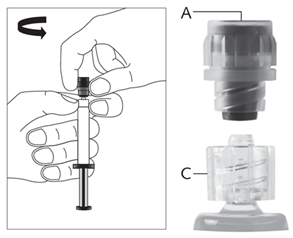 Nuimkite dangtelį(A), traukdami jį tiesiai aukštyn.Kad liktų sterilu, NELIESKITE ŠVIRKŠTO (Luer-Lock)VIRŠŪNĖS (B) (žr. 2 pav.).2 paveikslas 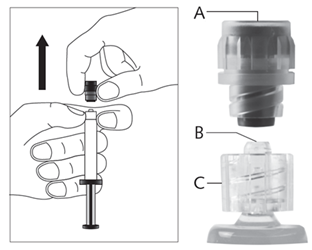 Prijunkite saugiąją adatą prie Luer-Lock mechanizmoir pasukite kol tvirtai užsifiksuos (žr. 3 pav.).Patikrinkite, ar adata prisirakinusi prie Luer jungties,                                                3 paveikslasprieš pakeisdami vertikalią padėtį.Užpildytą švirkštą nuneškite prie injekcijos vietos.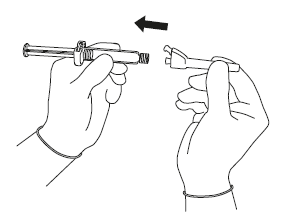 Nuimkite adatos makštį vengdami kontakto.44 paveikslasIšstumkite iš švirkšto dujų perteklių.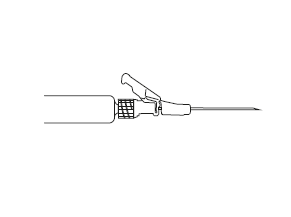 Suleiskite lėtai (per 1-2 min.) į sėdmens raumenį. Kadadata būtų patogiau naudotis, jos smaigalio nuožulnumayra toje pačioje pusėje kaip svirtelė (žr. 4 pav.).Baigę leisti, tuoj pat suaktyvinkite adatos apsaugosmechanizmą – vienu pirštu spragtelėkite aktyvavimo                                                  5 paveikslas	svirtelę (žr. 5 pav.).PASTABA: suaktyvinkite atitraukę nuo savęs ir kitų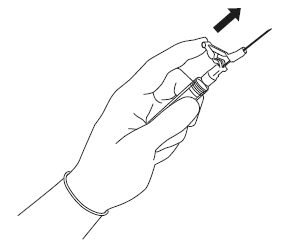 žmonių. Įsiklausykite spragtelėjimo ir apžiūrėkite, ar visaiuždengta adatos viršūnė.Atliekų tvarkymasŠis vaistas gali kelti pavojų aplinkai (vandeniui). Užpildyti švirkštai yra skirti tik vienkartiniam vartojimui. Nesuvartotą vaistinį preparatą ar atliekas reikia tvarkyti laikantis vietinių reikalavimų.